Ejercicio nº 1.-Expresa en forma de intervalo los números que verifican:|x - 4| ≤ 2 Solución:  Es el intervalo [2, 6].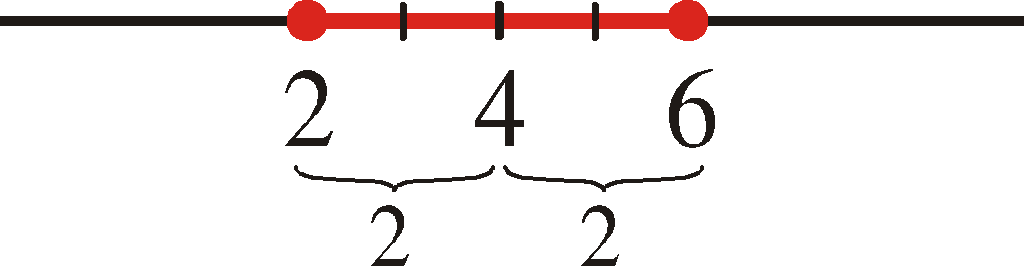 Ejercicio nº 2.-Teniendo en cuenta la definición de logaritmo, calcula: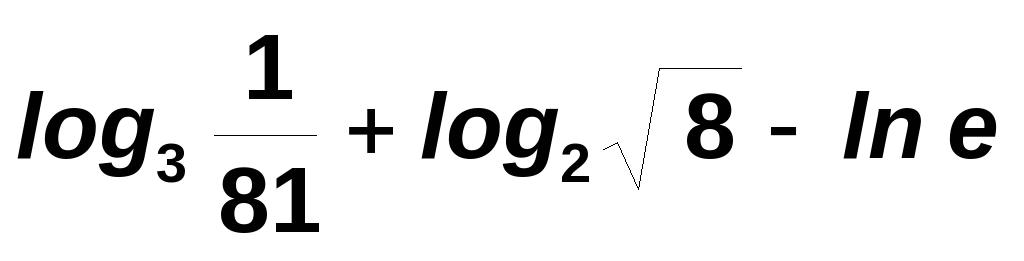  Solución:  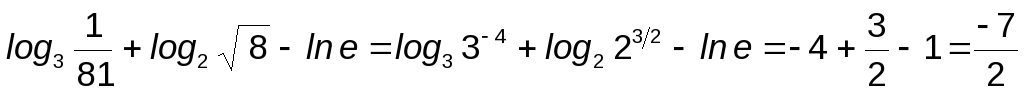 Ejercicio nº 3.-Calcula y simplifica al máximo las siguientes expresiones: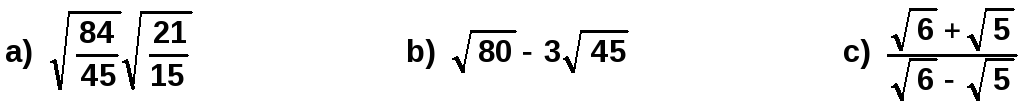  Solución:  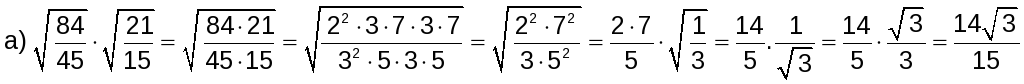 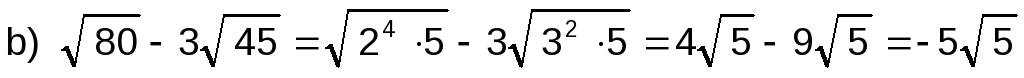 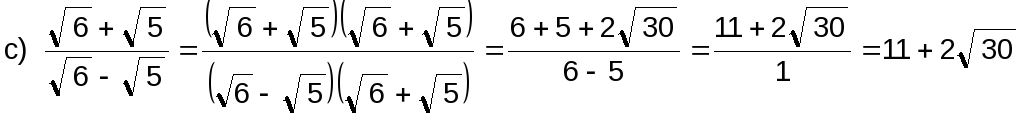 Ejercicio nº 4.-Si sabemos que log x = 0,85, calcula: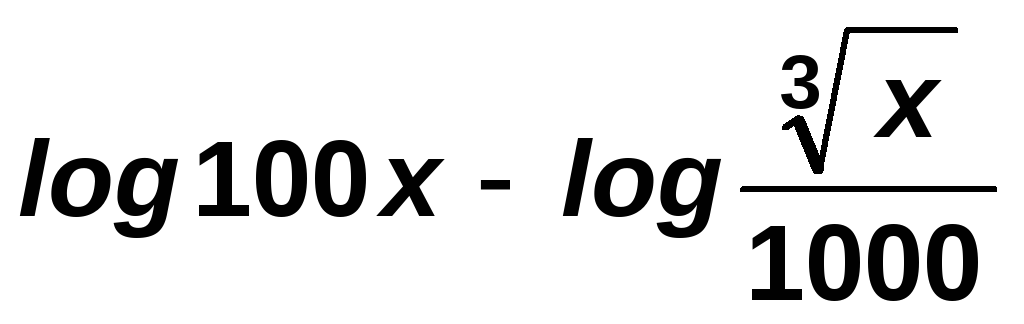  Solución:  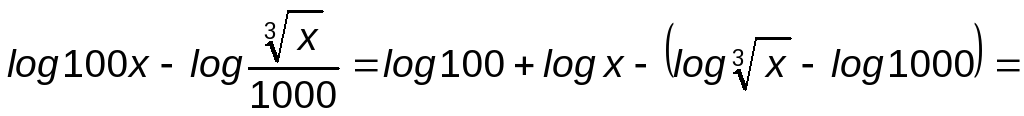 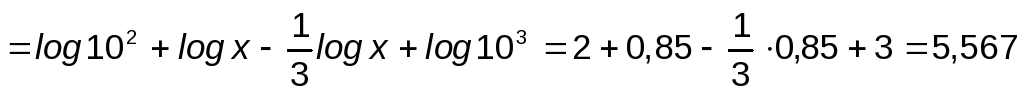 Ejercicio nº 5.-Comprueba que: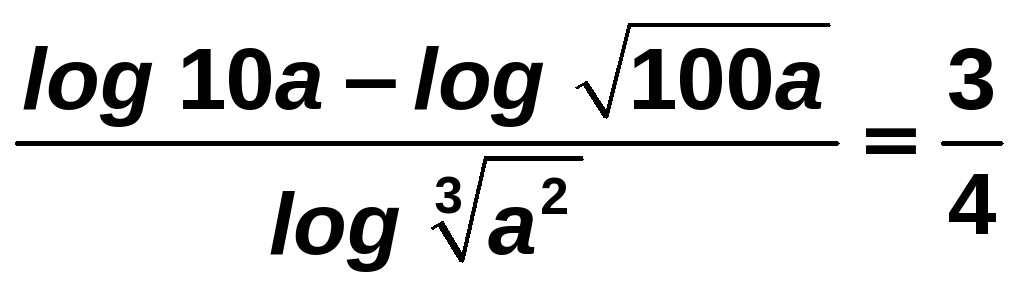  Solución:  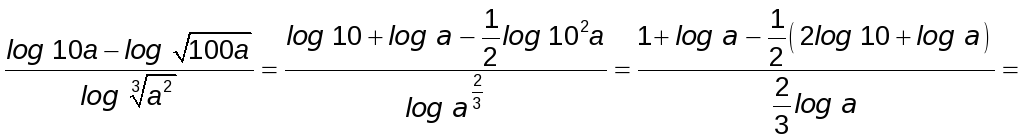 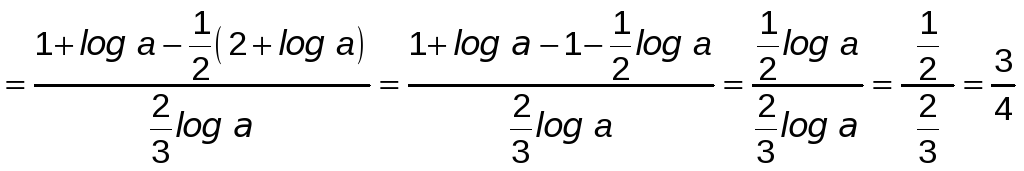 Título de la materia:MatemáticasNivel:Bachillerato 1Opción:CNombre:Grupo:Evaluación:N.º:Calificación:Fecha: